Supplementary InformationFiguresFigure S1: EDS elemental maps of AISI 430 surface corroded in Ar- 3%H2 at 800°C for 100 h. See text.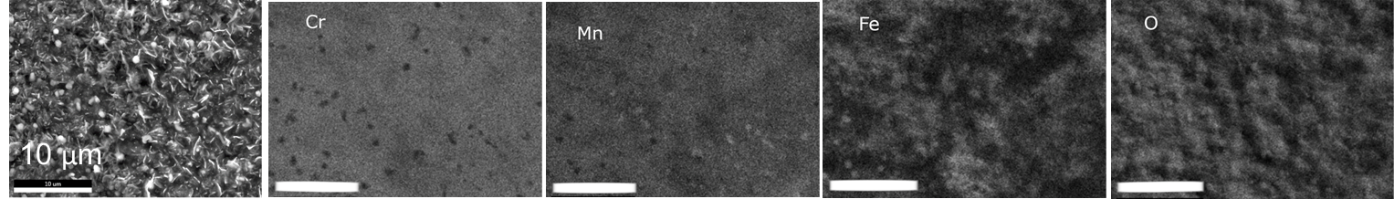 Figure S2: EDS elemental maps of uncoated, Ni coated, and Ni-P coated AISI 430 corroded in Ar- 3%H2, and   at 8 Ar- 3%H2 – 3%H2O at 800°C for 100 h. See text. Outermost nickel, beyond corroded reaction zone, electrodeposited to avoid spallation during metallographic sample preparation.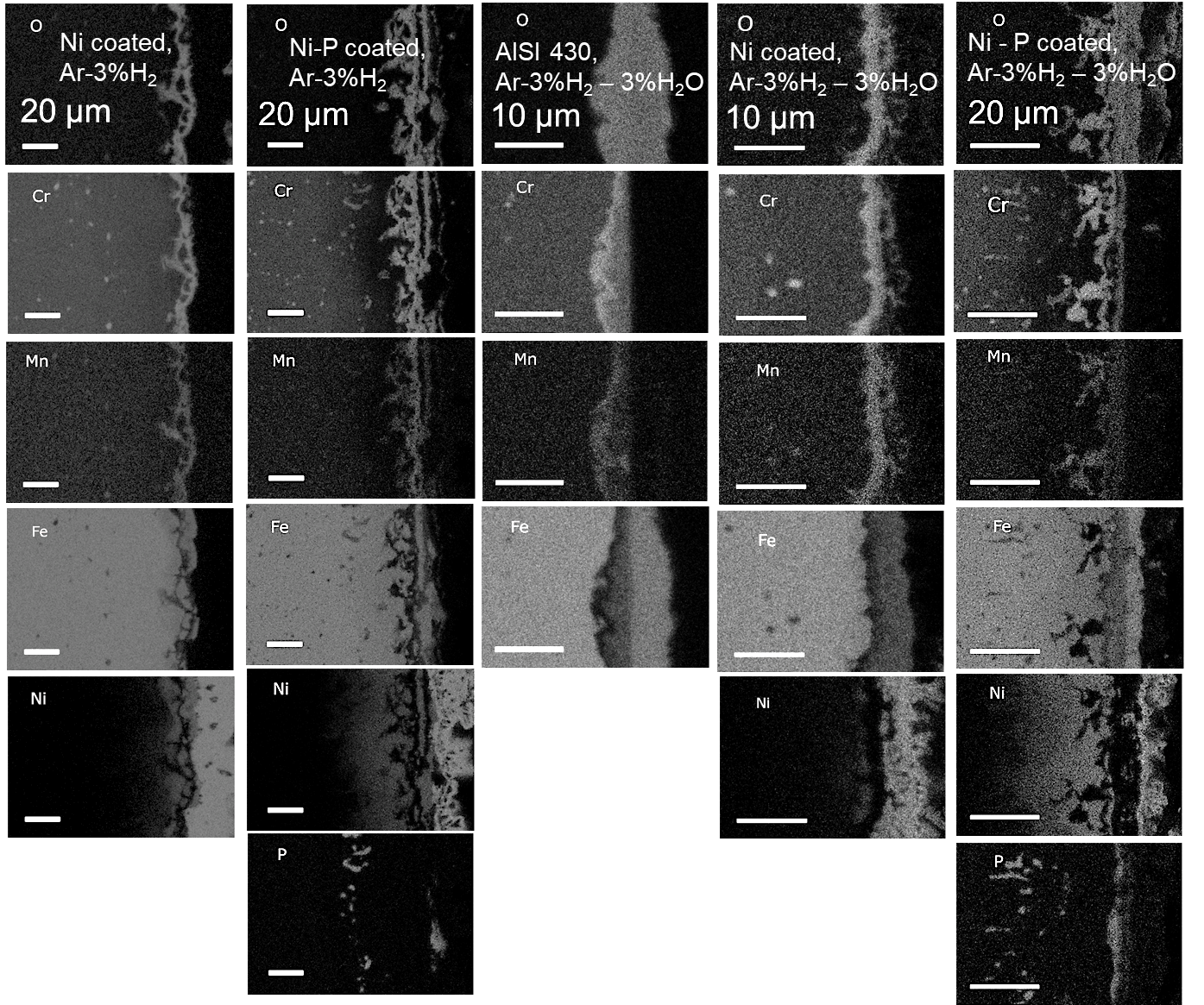 Figure S3: (a) EDS line scan profile of AISI 430 corroded in Ar- 3%H2 -3%H2O at 800°C for 100 h. (b) Corresponding SEM image showing solid horizontal line corresponds to the EDS line scan. The numbers corresponds to different spots of interest. See text.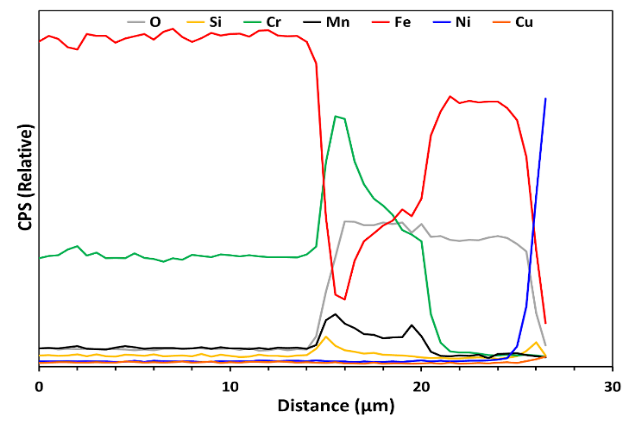 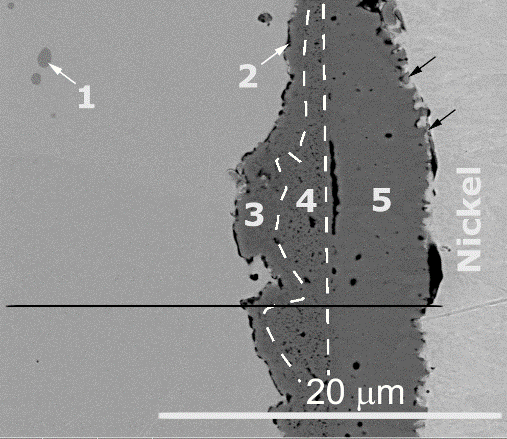 			(a)	(b)Figure S4: (a) EDS line scan profile of Ni-coated AISI 430 corroded in Ar- 3%H2 at 800°C for 100 h. (b) Corresponding SEM image showing solid horizontal line corresponds to the EDS line scan. The numbers corresponds to different spots of interest. See text.                                   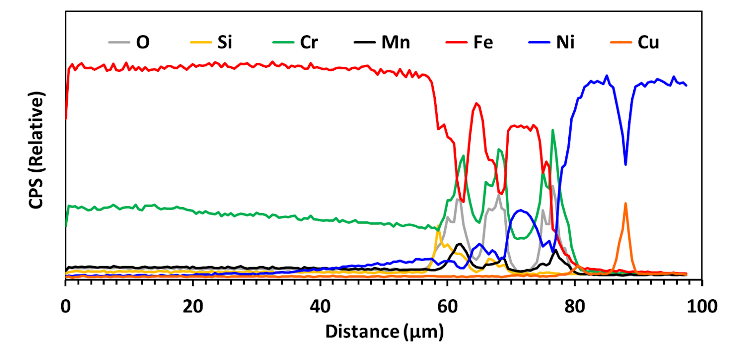 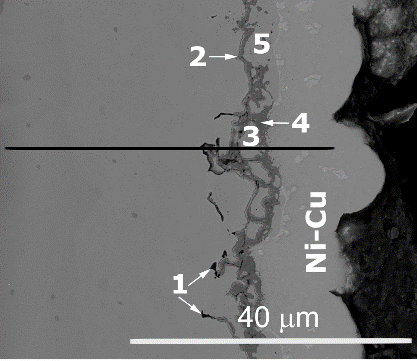 	(a)	(b)Figure S5: (a) EDS line scan profile of Ni-coated AISI 430 corroded in Ar- 3%H2 – 3%H2O at 800°C for 100 h. (b) Corresponding SEM image showing solid horizontal line corresponds to the EDS line scan. The numbers corresponds to different spots of interest. See text.                                   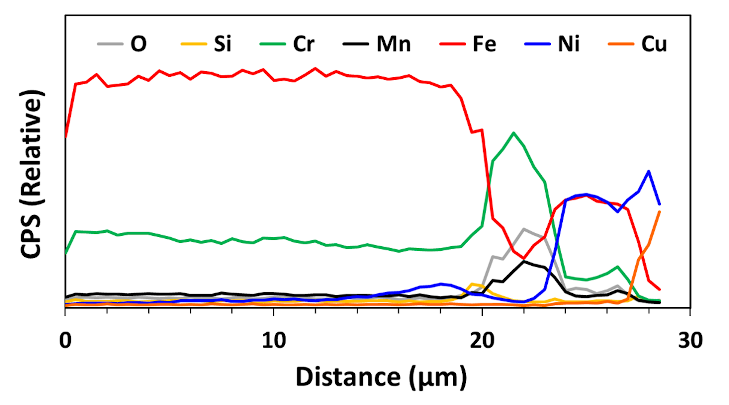 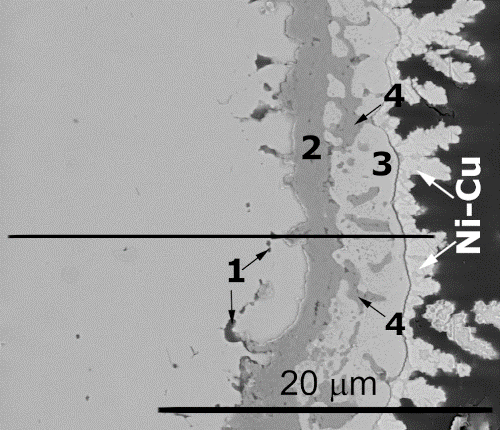 	(a)	(b)Figure S6: (a) EDS line scan profile of Ni – P coated AISI 430 corroded in Ar- 3%H2 at 800°C for 100 h. (b) Corresponding SEM image showing solid horizontal line corresponds to the EDS line scan. The numbers corresponds to different spots of interest. See text.                                   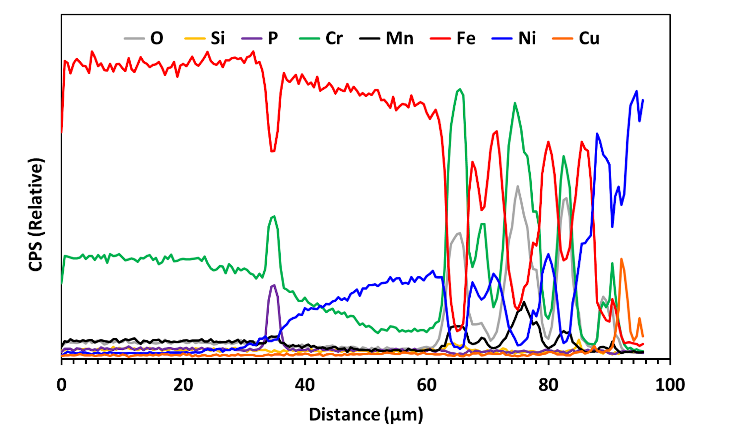 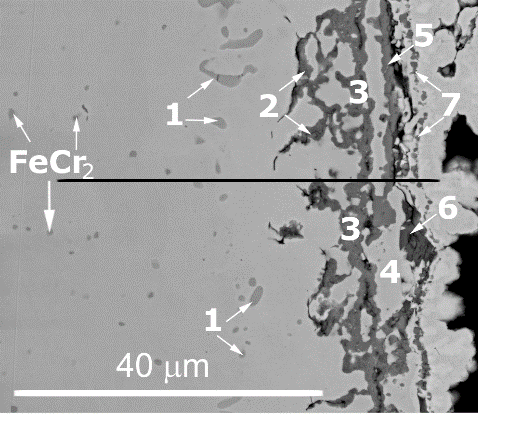 	(a)	(b)Figure S7: (a) EDS line scan profile of Ni – P coated AISI 430 corroded in Ar- 3%H2 – 3%H2O at 800°C for 100 h. (b) Corresponding SEM image showing solid horizontal line corresponds to the EDS line scan. The numbers corresponds to different spots of interest. See text.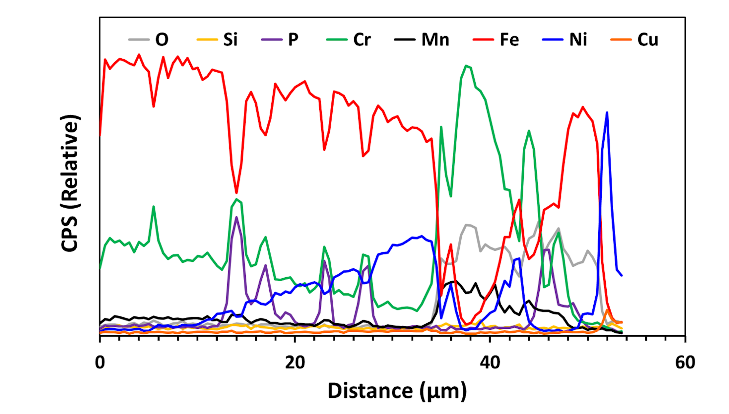 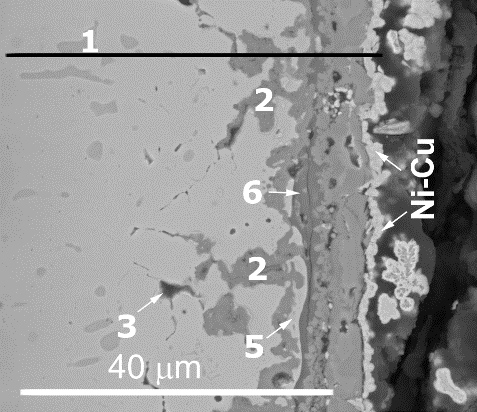 	(a)	(b)